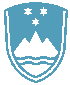 Na podlagi 57. in 58. čl. Zakona o javnih uslužbencih (Ur. l. RS, št. 63/07, s spremembami, v nadaljevanju: ZJU) Ministrstvo za okolje in prostor, Inšpektorat RS za okolje in prostor, Dunajska cesta 58, 1000 Ljubljana, objavlja javni natečaj za zasedbo prostega uradniškega delovnega mesta:VIŠJI SVETOVALEC v Službi za skupne in pravne zadeve (DM 361) Kandidati, ki se bodo prijavili na delovno mesto, morajo izpolnjevati naslednje pogoje:najmanj visokošolsko strokovno izobraževanje (prejšnje) / visokošolska strokovna izobrazba (prejšnja) ali najmanj visokošolsko strokovno izobraževanje (1. bolonjska stopnja) / visokošolska strokovna izobrazba (1. bolonjska stopnja) ali najmanj visokošolsko univerzitetno izobraževanje (1. bolonjska stopnja) / visokošolska univerzitetna izobrazba (1. bolonjska stopnja), s področja izobraževanja;Ekonomija (po Klasius-P-16: 0311)Pravo (po Klasius-P-16: 0421);Kemijsko inženirstvo in procesi (po Klasius-P-16: 0711)Kmetijstvo, podrobneje neopredeljeno (po Klasius-P-16: 0810)najmanj 4 leta delovnih izkušenj po pridobitvi strokovnega naziva;strokovni izpit iz upravnega postopka druge stopnje (če ga kandidat nima, ga mora opraviti v 3 mesecih od sklenitve delovnega razmerja);opravljeno obvezno usposabljanje za imenovanje v naziv (če ga kandidat nima, ga mora opraviti naknadno);državljanstvo Republike Slovenije;znanje uradnega jezika;kandidat ne sme biti pravnomočno obsojen zaradi naklepnega kaznivega dejanja, ki se preganja po uradni dolžnosti, in ne sme biti obsojen na nepogojno kazen zapora v trajanju več kot šest mesecev;zoper kandidata ne sme biti vložena pravnomočna obtožnica zaradi naklepnega kaznivega dejanja, ki se preganja po uradni dolžnosti.Zaželeno je, da ima kandidat osnovno znanje z delom na računalniku (Word, Excel, e-pošta, baze podatkov, internet) in osnovno znanje tujega jezika (angleščina). Kot delovne izkušnje se šteje delovna doba na delovnem mestu, za katero se zahteva ista stopnja izobrazbe in čas pripravništva v isti stopnji izobrazbe, ne glede na to, ali je bilo delovno razmerje sklenjeno oz. pripravništvo opravljeno pri istem ali pri drugem delodajalcu. Za delovne izkušnje se štejejo tudi delovne izkušnje, ki jih je javni uslužbenec pridobil z opravljanjem del na delovnem mestu, za katero se zahteva za eno stopnjo nižja izobrazba, razen pripravništva v eno stopnjo nižji izobrazbi. Kot delovne izkušnje se upošteva tudi delo na enaki stopnji zahtevnosti, kot je delovno mesto, za katero oseba kandidira. Delovne izkušnje se dokazujejo z verodostojnimi listinami, iz katerih sta razvidna čas opravljanja dela in stopnja izobrazbe. Naloge delovnega mesta so:sodelovanje pri oblikovanju sistemskih rešitev in drugih najzahtevnejših gradiv,samostojna priprava zahtevnih analiz, razvojnih projektov, informacij, poročil in drugih zahtevnih gradiv,vodenje in odločanje v zahtevnih upravnih postopkih,izvajanje nadzora nad pravilnim in pravočasnim izvajanjem pogodbenih obveznosti,priprava vseh gradiv, pojasnil in utemeljitev za potrebe Računskega sodišča RS in notranje revizije,preverjanje skladnosti dokumentov, s spremljanjem porabe proračunskih sredstev,priprava splošnih in individualnih aktov ter gradiv na področju upravljanja s človeškimi viri,organiziranje medsebojnega sodelovanja in usklajevanja notranjih organizacijskih enot in sodelovanja z drugimi organi teropravljanje drugih nalog podobne zahtevnosti.Prijava mora vsebovati: izjavo kandidata o izpolnjevanju pogoja glede zahtevane izobrazbe, iz katere mora biti razvidna vrsta študijskega programa in smer izobrazbe ter datum zaključka študija (diploma) in ustanova, na kateri je bila izobrazba pridobljena;opis delovnih izkušenj, iz katerega je razvidno izpolnjevanje pogojev glede zahtevanih delovnih izkušenj (opis mora vsebovati navedbo delodajalca oz. druge fizične ali pravne osebe, za katero je kandidat opravljal delo, datum začetka in konca opravljanja dela, opis dela in stopnjo zahtevnosti delovnega mesta);izjavo kandidata, da:je državljan Republike Slovenije,ni bil pravnomočno obsojen zaradi naklepnega kaznivega dejanja, ki se preganja po uradni dolžnosti, in da ni bil obsojen na nepogojno kazen zapora v trajanju več kot šest mesecev,zoper njega ni vložena pravnomočna obtožnica zaradi naklepnega kaznivega dejanja, ki se preganja po uradni dolžnosti.izjavo kandidata, da za namen tega natečajnega postopka dovoljuje Inšpektoratu RS za okolje in prostor, da iz uradnih evidenc pridobi podatke iz 1. in 3. točke. Prijava se obvezno odda na priloženem obrazcu »Vloga za zaposlitev«. Zaželeno je, da kandidat prijavi priloži tudi kopijo dokazila o izobrazbi (diploma) in Europass življenjepis in dokazila o opravljenih strokovnih izpitih.Izpolnjevanje zahtevanih pogojev kandidat dokazuje s predložitvijo pisne »Izjave kandidata o izpolnjevanju pogojev« (priloga Vlogi za zaposlitev). Če kandidat z vpogledom v uradne evidence ne soglaša (ne podpiše izjave), mora vlogi sam priložiti ustrezna dokazila; v nasprotnem primeru kandidat ne bo uvrščen v izbirni postopek.Strokovna usposobljenost kandidatov se bo presojala na podlagi navedb v prijavi, priloženih pisnih izjav in drugih dokazil ter na podlagi razgovora, poleg tega pa lahko tudi z drugimi metodami preverjanja (pisno oz. praktično preverjanje znanja).V izbirni postopek se v skladu z 12. in 21. čl. Uredbe o postopku za zasedbo delovnega mesta v organih državne uprave in v pravosodnih organih (Ur. l. RS, št. 139/06 in 104/10) uvrstijo samo popolne in pravočasno prispele prijave ter le tisti kandidati, ki izpolnjujejo pogoje iz razpisa.Kandidat, ki nima opravljenega strokovnega izpita iz splošnega upravnega postopka 2. stopnje, ga mora opraviti v treh mesecih od sklenitve delovnega razmerja (3. odst. 31. čl. ZUP).Z izbranim kandidatom bomo sklenili pogodbo o zaposlitvi na uradniško delovno mesto Višji svetovalec, šifra DM: 361«, za nedoločen čas, s polnim delovnim časom. Izbrani kandidat bo delo opravljal v nazivu višji svetovalec III, z možnostjo napredovanja v naziv višji svetovalec II in višji svetovalec I. Izbrani kandidat bo delo opravljal v poslovnih prostorih Inšpektorata RS za okolje in prostor, Služba za skupne in pravne zadeve, Dunajska cesta 58, 1000 Ljubljana. Izbrani kandidat mora po imenovanju v naziv, najpozneje v enem letu od sklenitve pogodbe o zaposlitvi, opraviti obvezno usposabljanje za imenovanje v naziv, kot to določa 89. čl. ZJU, razen v primeru, da ima opravljen strokovni izpit (državni izpit iz javne uprave).Rok za prijavo je 8 dni od objave javnega natečaja na spletni strani portala GOV.SI in Zavoda RS za zaposlovanje.Kandidat pošlje pisno prijavo na priloženem obrazcu Vloga za zaposlitev, ki jo pošlje v zaprti kuverti z oznako: »Javni natečaj - Višji svetovalec (DM 361)«, na naslov: Inšpektorat Republike Slovenije za okolje in prostor, Služba za skupne in pravne zadeve, Dunajska cesta 58, 1000 Ljubljana. Za pisno obliko prijave se šteje tudi elektronska oblika, poslana na elektronski naslov: kadrovska.irsop@gov.si, pri čemer veljavnost prijave ni pogojena z elektronskim podpisom.Obvestilo o končanem postopku javnega natečaja bo objavljeno na spletni strani portala GOV.SI (Prosta delovna mesta v državni upravi): https://www.gov.si/zbirke/delovna-mesta/.Informacije o izvedbi postopka dobite vsak delovni dan med 10. in 11. uro na telefonski številki:             (01) 777 00 81 pri Lauri Simonišek.V besedilu javnega natečaja so izrazi, zapisani v moški slovnični obliki, uporabljeni kot nevtralni za ženske in moške.Objaviti: Portal GOV.SI – Prosta delovna mesta v državni upravi